T:  Utrata bliskich.Poznaliście już etapy życia człowieka. Wiecie zatem, że człowiek z biegiem lat rośnie, starzeje się i w końcu umiera. Ten proces jest nieunikniony. Kiedy umiera babcia, dziadek, czy rodzic bardzo cierpimy i tęsknimy za nimi. Przeżywamy żałobę.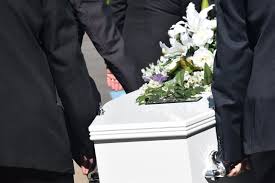 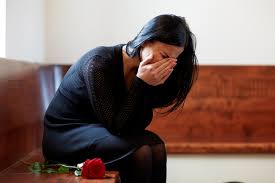 Podczas żałoby wolno nam płakać, tęsknić i rozmawiać o  swoich uczuciach.              W takich chwilach ważne jest wsparcie, które możemy otrzymać od innych osób, które są nam bliskie.Zastanów się i powiedz, które osoby są Ci bliskie, na których pomoc zawsze możesz liczyć.Dziękuję.